<Commission>{PECH}Commissie visserij</Commission><RefProc>2018/0088</RefProc><RefTypeProc>(COD)</RefTypeProc><Date>{11/10/2018}11.10.2018</Date><TitreType>ADVIES</TitreType><CommissionResp>van de Commissie visserij</CommissionResp><CommissionInt>aan de Commissie milieubeheer, volksgezondheid en voedselveiligheid</CommissionInt><Titre>inzake het voorstel voor een verordening van het Europees Parlement en de Raad betreffende de transparantie en duurzaamheid van de EU-risicobeoordeling in de voedselketen en houdende wijziging van Verordening (EG) nr. 178/2002 [betreffende de algemene levensmiddelenwetgeving], Richtlijn 2001/18/EG [inzake de doelbewuste introductie van ggo's in het milieu], Verordening (EG) nr. 1829/2003 [inzake genetisch gemodificeerde levensmiddelen en diervoeders], Verordening (EG) nr. 1831/2003 [betreffende toevoegingsmiddelen voor diervoeding], Verordening (EG) nr. 2065/2003 [inzake rookaroma's], Verordening (EG) nr. 1935/2004 [inzake materialen die met levensmiddelen in contact komen], Verordening (EG) nr. 1331/2008 [inzake de uniforme toelatingsprocedure voor levensmiddelenadditieven, voedingsenzymen en levensmiddelenaroma's], Verordening (EG) nr. 1107/2009 [betreffende gewasbeschermingsmiddelen] en Verordening (EU) 2015/2283 [betreffende nieuwe voedingsmiddelen]</Titre><DocRef>(COM(2018)0179 – C8-0144/2018 – 2018/0088(COD))</DocRef>Rapporteur voor advies: <Depute>Ricardo Serrão Santos</Depute>PA_LegamBEKNOPTE MOTIVERINGDe rapporteur:-	acht het van groot belang voor de Europese burgers dat de veiligheid van levensmiddelen op de Europese markt wordt gewaarborgd, en dat deze aan hoge veiligheidsnormen voldoen;-	benadrukt dat de Europese Autoriteit voor voedselveiligheid (EFSA) een zeer belangrijke rol speelt, met name als verstrekker van wetenschappelijk advies aan de Commissie, het Parlement en de lidstaten;-	staat positief tegenover het voorstel van de Commissie om de algemene levensmiddelenwetgeving te actualiseren, met name wat betreft een verduidelijking van de transparantieregels bij risicobeoordelingen en een verbetering van de garantie van betrouwbaarheid, onpartijdigheid en onafhankelijkheid van de studies die EFSA gebruikt voor haar risicobeoordelingen;-	meent dat een klimaat moet worden geschapen waarin EU-burgers volledig vertrouwen hebben in EU-agentschappen en -autoriteiten, zoals EFSA, en dat dit vertrouwen alleen met transparante en duidelijke regels en methodologieën kan worden gewonnen en behouden;-	wijst erop dat de capaciteit van EFSA moet worden uitgebreid zodat zij een hoger niveau van wetenschappelijke deskundigheid kan bereiken op haar verschillende werkterreinen;-	meent dat op dit niveau besluiten gebaseerd moeten worden op het best beschikbare wetenschappelijke advies; acht het van belang de capaciteit van EFSA uit te breiden door erkende wetenschappers aan te werven voor haar wetenschappelijke panels;-	benadrukt dat een risicobeoordeling alleen snel kan worden uitgevoerd als er sprake is van een brede en doeltreffende risicocommunicatiestrategie, waarbij alle partijen gedurende de hele risicobeoordeling worden betrokken en een open dialoog wordt gevoerd;-	uit zijn zorgen over het feit dat visserij en met name aquacultuur niet aan bod komen in dit voorstel voor een verordening; brengt in herinnering dat visserijproducten tot de belangrijkste en gezondste dierlijke eiwittenbronnen behoren, dat de EU wereldwijd de grootste markt en afnemer is van deze producten en dat zij momenteel 68 % daarvan uit derde landen invoert;-	wijst op het grote belang van visserijproducten als voedselbron, en op het feit dat zij zelfs het onderwerp zijn geweest van een wetenschappelijk advies, 'Food from the Oceans', dat in november 2017 door de groep op hoog niveau van wetenschappelijk adviseurs bij de Europese Commissie is ingediend.AMENDEMENTENDe Commissie visserij verzoekt de bevoegde Commissie milieubeheer, volksgezondheid en voedselveiligheid onderstaande amendementen in aanmerking te nemen:<RepeatBlock-Amend><Amend>Amendement		<NumAm>1</NumAm><DocAmend>Voorstel voor een verordening</DocAmend><Article>Overweging 8 bis (nieuw)</Article></Amend><Amend>Amendement		<NumAm>2</NumAm><DocAmend>Voorstel voor een verordening</DocAmend><Article>Overweging 11</Article></Amend><Amend>Amendement		<NumAm>3</NumAm><DocAmend>Voorstel voor een verordening</DocAmend><Article>Artikel 1 – alinea 1 – punt 1</Article><DocAmend2>Verordening (EG) nr. 178/2002</DocAmend2><Article2>Artikel 8 bis – alinea 1 – letter b</Article2></Amend><Amend>Amendement		<NumAm>4</NumAm><DocAmend>Voorstel voor een verordening</DocAmend><Article>Artikel 1 – alinea 1 – punt 2 – letter b</Article><DocAmend2>Verordening (EG) nr. 178/2002</DocAmend2><Article2>Artikel 25 – lid 1 bis – letter a</Article2></Amend><Amend>Amendement		<NumAm>5</NumAm><DocAmend>Voorstel voor een verordening</DocAmend><Article>Artikel 1 – alinea 1 – punt 2 – letter b</Article><DocAmend2>Verordening (EG) nr. 178/2002</DocAmend2><Article2>Artikel 25 – lid 1 bis – letter b</Article2></Amend><Amend>Amendement		<NumAm>6</NumAm><DocAmend>Voorstel voor een verordening</DocAmend><Article>Artikel 1 – alinea 1 – punt 2 – letter b</Article><DocAmend2>Verordening (EG) nr. 178/2002</DocAmend2><Article2>Artikel 25 – lid 1 bis – letter c</Article2><TitreJust>Motivering</TitreJust>De belangen van de producenten op het gebied van ggo's c.q. gewasbeschermingsmiddelen enerzijds en producenten van levensmiddelen en toevoegingsmiddelen anderzijds verschillen van elkaar. Evenzo landbouw en visserij/aquacultuur. De raad dient te worden aangevuld met een vertegenwoordiger van visserij- en aquacultuurorganisaties. Om deze reden moeten in de raad van bestuur dus ook twéé afzonderlijke vertegenwoordigers van de industrie plaatsnemen.</Amend><Amend>Amendement		<NumAm>7</NumAm><DocAmend>Voorstel voor een verordening</DocAmend><Article>Artikel 1 – alinea 1 – punt 4</Article><DocAmend2>Verordening (EG) nr. 178/2002</DocAmend2><Article2>Artikel 32 quinquies – alinea 1</Article2><TitreJust>Motivering</TitreJust>Het Voedsel- en Veterinair Bureau zorgt voor doeltreffende controlesystemen en beoordeelt de manier waarop de EU-normen worden nageleefd in de EU en in derde landen die naar de EU exporteren. Dit doet het Voedsel- en Veterinair Bureau voornamelijk door middel van het uitvoeren van inspecties in de lidstaten en in derde landen die naar de EU exporteren.</Amend><Amend>Amendement		<NumAm>8</NumAm><DocAmend>Voorstel voor een verordening</DocAmend><Article>Artikel 1 – alinea 1 – punt 7</Article><DocAmend2>Verordening (EG) nr. 178/2002</DocAmend2><Article2>Artikel 39 sexies – lid 2</Article2></Amend></RepeatBlock-Amend>PROCEDURE VAN DE ADVISERENDE COMMISSIEHOOFDELIJKE EINDSTEMMING
IN DE ADVISERENDE COMMISSIEVerklaring van de gebruikte tekens:+	:	voor-	:	tegen0	:	onthoudingEuropees Parlement2014-2019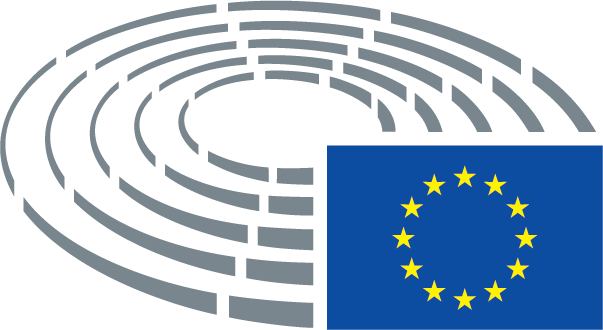 Door de Commissie voorgestelde tekstAmendement(8 bis)	De doelbewuste introductie in het milieu of het in de handel brengen van ggo's, als product of in producten, mag niet toegestaan zijn wanneer dit indruist tegen het voorzorgsbeginsel, of wanneer er geen wetenschappelijke kennis beschikbaar is over de gevolgen op alle terreinen (milieu, gezondheid, biodiversiteit enz.).Door de Commissie voorgestelde tekstAmendement(11)	De ervaring leert dat de rol van de raad van bestuur van de Autoriteit is toegespitst op administratieve en financiële aspecten en geen gevolgen voor de onafhankelijkheid van de wetenschappelijke werkzaamheden van de Autoriteit. Het is derhalve passend om vertegenwoordigers van alle lidstaten in de raad van bestuur van de Autoriteit op te nemen, waarbij moet worden bepaald dat die vertegenwoordigers moeten beschikken over ervaring, met name op het gebied van risicobeoordeling.(11)	De ervaring leert dat de rol van de raad van bestuur van de Autoriteit is toegespitst op administratieve en financiële aspecten en geen gevolgen heeft voor de onafhankelijkheid van de wetenschappelijke werkzaamheden van de Autoriteit. Het is derhalve passend om vertegenwoordigers van alle lidstaten, alsook vertegenwoordigers van het maatschappelijk middenveld en de industrie, in de raad van bestuur van de Autoriteit op te nemen, waarbij moet worden bepaald dat die vertegenwoordigers moeten beschikken over ervaring, met name op het gebied van risicobeoordeling.Door de Commissie voorgestelde tekstAmendementb)	bevorderen van de samenhang en transparantie bij het formuleren van aanbevelingen met betrekking tot risicomanagement;b)	bevorderen van de samenhang, transparantie en duidelijkheid bij het formuleren van aanbevelingen met betrekking tot risicomanagement;Door de Commissie voorgestelde tekstAmendementa)	twee leden en plaatsvervangende leden die door de Commissie worden benoemd en die de Commissie vertegenwoordigen, met stemrecht.a)	twee leden en twee plaatsvervangende leden die door de Commissie worden benoemd en die de Commissie vertegenwoordigen, met stemrecht.Door de Commissie voorgestelde tekstAmendementb)	één door het Europees Parlement benoemd lid, met stemrecht.b)	één lid en één plaatsvervangend lid die door het Europees Parlement worden benoemd, met stemrecht.Door de Commissie voorgestelde tekstAmendementc)	vier leden met stemrecht die de belangen van het maatschappelijk middenveld en de voedselketen vertegenwoordigen, te weten één uit de kringen van consumentenorganisaties, één uit de kringen van niet-gouvernementele milieuorganisaties, één uit de kringen van landbouworganisaties en één uit de kringen van brancheorganisaties. Die leden worden benoemd door de Raad in overleg met het Europees Parlement op basis van een door de Commissie opgestelde lijst welke een groter aantal kandidaten bevat dan het aantal te benoemen leden. De door de Commissie opgestelde lijst wordt, vergezeld van de relevante documentatie, aan het Europees Parlement toegezonden. Zo spoedig mogelijk, doch uiterlijk drie maanden na kennisgeving, kan het Europees Parlement zijn standpunten ter overweging indienen bij de Raad, waarna de Raad overgaat tot benoeming van die leden.c)	zes leden met stemrecht die de belangen van het maatschappelijk middenveld en de voedselketen vertegenwoordigen, te weten één uit de kringen van consumentenorganisaties, één uit de kringen van niet-gouvernementele milieuorganisaties, één uit de kringen van landbouworganisaties, één uit de kringen van visserij- en aquacultuurorganisaties, één uit de agrochemische industrie en één uit de levensmiddelenindustrie. Die leden worden benoemd door de Raad in overleg met het Europees Parlement op basis van een door de Commissie opgestelde lijst welke een groter aantal kandidaten bevat dan het aantal te benoemen leden. De door de Commissie opgestelde lijst wordt, vergezeld van de relevante documentatie, aan het Europees Parlement toegezonden. Zo spoedig mogelijk, doch uiterlijk drie maanden na kennisgeving, kan het Europees Parlement zijn standpunten ter overweging indienen bij de Raad, waarna de Raad overgaat tot benoeming van die leden.Door de Commissie voorgestelde tekstAmendementDe deskundigen van de Commissie verrichten controles, met inbegrip van audits, om zekerheid te verkrijgen dat testfaciliteiten voldoen aan de toepasselijke normen voor het uitvoeren van tests en studies die aan de Autoriteit worden voorgelegd in het kader van een aanvraag voor een vergunning krachtens de levensmiddelenwetgeving van de Unie. Deze controles worden georganiseerd in samenwerking met de bevoegde autoriteiten van de lidstaten.De deskundigen van het Voedsel- en Veterinair Bureau (VVB) van de Commissie verrichten controles, met inbegrip van audits, om zekerheid te verkrijgen dat testfaciliteiten in de Unie en derde landen voldoen aan de toepasselijke normen voor het uitvoeren van tests en studies die aan de Autoriteit worden voorgelegd in het kader van een aanvraag voor een vergunning krachtens de levensmiddelenwetgeving van de Unie. Deze controles worden georganiseerd in samenwerking met de bevoegde autoriteiten van de lidstaten of de desbetreffende derde landen.Door de Commissie voorgestelde tekstAmendement2.	In afwijking van lid 1, wordt het openbaar maken van de namen en adressen van natuurlijke personen die betrokken zijn bij proeven op gewervelde dieren of bij het verkrijgen van toxicologische informatie geacht aanzienlijke schade toe te brengen aan de persoonlijke levenssfeer en integriteit van die natuurlijke personen; die gegevens worden derhalve niet openbaar gemaakt, tenzij een hoger openbaar belang dit gebiedt.2.	In afwijking van lid 1, wordt het openbaar maken van de namen en adressen van natuurlijke personen die betrokken zijn bij proeven of bij het verkrijgen van toxicologische informatie geacht aanzienlijke schade toe te brengen aan de persoonlijke levenssfeer en integriteit van die natuurlijke personen; die gegevens worden derhalve niet openbaar gemaakt, tenzij een hoger openbaar belang dit gebiedt.TitelTransparantie en duurzaamheid van de EU-risicobeoordeling in de voedselketenTransparantie en duurzaamheid van de EU-risicobeoordeling in de voedselketenTransparantie en duurzaamheid van de EU-risicobeoordeling in de voedselketenTransparantie en duurzaamheid van de EU-risicobeoordeling in de voedselketenDocument- en procedurenummersCOM(2018)0179 – C8-0144/2018 – 2018/0088(COD)COM(2018)0179 – C8-0144/2018 – 2018/0088(COD)COM(2018)0179 – C8-0144/2018 – 2018/0088(COD)COM(2018)0179 – C8-0144/2018 – 2018/0088(COD)Bevoegde commissie       Datum bekendmakingENVI28.5.2018Advies uitgebracht door       Datum bekendmakingPECH28.5.2018PECH28.5.2018PECH28.5.2018PECH28.5.2018Rapporteur voor advies       Datum benoemingRicardo Serrão Santos31.5.2018Ricardo Serrão Santos31.5.2018Ricardo Serrão Santos31.5.2018Ricardo Serrão Santos31.5.2018Behandeling in de commissie20.6.201829.8.2018Datum goedkeuring9.10.2018Uitslag eindstemming+:–:0:211021102110Bij de eindstemming aanwezige ledenMarco Affronte, Clara Eugenia Aguilera García, Renata Briano, Alain Cadec, David Coburn, Richard Corbett, Diane Dodds, Linnéa Engström, João Ferreira, Sylvie Goddyn, Mike Hookem, Ian Hudghton, Carlos Iturgaiz, Werner Kuhn, António Marinho e Pinto, Barbara Matera, Gabriel Mato, Norica Nicolai, Liadh Ní Riada, Ulrike Rodust, Annie Schreijer-Pierik, Remo Sernagiotto, Ricardo Serrão Santos, Isabelle Thomas, Ruža Tomašić, Peter van Dalen, Jarosław WałęsaMarco Affronte, Clara Eugenia Aguilera García, Renata Briano, Alain Cadec, David Coburn, Richard Corbett, Diane Dodds, Linnéa Engström, João Ferreira, Sylvie Goddyn, Mike Hookem, Ian Hudghton, Carlos Iturgaiz, Werner Kuhn, António Marinho e Pinto, Barbara Matera, Gabriel Mato, Norica Nicolai, Liadh Ní Riada, Ulrike Rodust, Annie Schreijer-Pierik, Remo Sernagiotto, Ricardo Serrão Santos, Isabelle Thomas, Ruža Tomašić, Peter van Dalen, Jarosław WałęsaMarco Affronte, Clara Eugenia Aguilera García, Renata Briano, Alain Cadec, David Coburn, Richard Corbett, Diane Dodds, Linnéa Engström, João Ferreira, Sylvie Goddyn, Mike Hookem, Ian Hudghton, Carlos Iturgaiz, Werner Kuhn, António Marinho e Pinto, Barbara Matera, Gabriel Mato, Norica Nicolai, Liadh Ní Riada, Ulrike Rodust, Annie Schreijer-Pierik, Remo Sernagiotto, Ricardo Serrão Santos, Isabelle Thomas, Ruža Tomašić, Peter van Dalen, Jarosław WałęsaMarco Affronte, Clara Eugenia Aguilera García, Renata Briano, Alain Cadec, David Coburn, Richard Corbett, Diane Dodds, Linnéa Engström, João Ferreira, Sylvie Goddyn, Mike Hookem, Ian Hudghton, Carlos Iturgaiz, Werner Kuhn, António Marinho e Pinto, Barbara Matera, Gabriel Mato, Norica Nicolai, Liadh Ní Riada, Ulrike Rodust, Annie Schreijer-Pierik, Remo Sernagiotto, Ricardo Serrão Santos, Isabelle Thomas, Ruža Tomašić, Peter van Dalen, Jarosław WałęsaBij de eindstemming aanwezige vaste plaatsvervangersIzaskun Bilbao Barandica, José Blanco López, Nicola Caputo, Ole Christensen, Rosa D’Amato, Norbert Erdős, Giuseppe Ferrandino, John Flack, Elisabetta Gardini, Jens Gieseke, Anja Hazekamp, Maria Heubuch, Czesław Hoc, Yannick Jadot, France Jamet, Seán Kelly, Verónica Lope Fontagné, Linda McAvan, Francisco José Millán Mon, Ana Miranda, Nosheena Mobarik, Cláudia Monteiro de Aguiar, Rolandas Paksas, Daciana Octavia Sârbu, Maria Lidia Senra Rodríguez, Nils TorvaldsIzaskun Bilbao Barandica, José Blanco López, Nicola Caputo, Ole Christensen, Rosa D’Amato, Norbert Erdős, Giuseppe Ferrandino, John Flack, Elisabetta Gardini, Jens Gieseke, Anja Hazekamp, Maria Heubuch, Czesław Hoc, Yannick Jadot, France Jamet, Seán Kelly, Verónica Lope Fontagné, Linda McAvan, Francisco José Millán Mon, Ana Miranda, Nosheena Mobarik, Cláudia Monteiro de Aguiar, Rolandas Paksas, Daciana Octavia Sârbu, Maria Lidia Senra Rodríguez, Nils TorvaldsIzaskun Bilbao Barandica, José Blanco López, Nicola Caputo, Ole Christensen, Rosa D’Amato, Norbert Erdős, Giuseppe Ferrandino, John Flack, Elisabetta Gardini, Jens Gieseke, Anja Hazekamp, Maria Heubuch, Czesław Hoc, Yannick Jadot, France Jamet, Seán Kelly, Verónica Lope Fontagné, Linda McAvan, Francisco José Millán Mon, Ana Miranda, Nosheena Mobarik, Cláudia Monteiro de Aguiar, Rolandas Paksas, Daciana Octavia Sârbu, Maria Lidia Senra Rodríguez, Nils TorvaldsIzaskun Bilbao Barandica, José Blanco López, Nicola Caputo, Ole Christensen, Rosa D’Amato, Norbert Erdős, Giuseppe Ferrandino, John Flack, Elisabetta Gardini, Jens Gieseke, Anja Hazekamp, Maria Heubuch, Czesław Hoc, Yannick Jadot, France Jamet, Seán Kelly, Verónica Lope Fontagné, Linda McAvan, Francisco José Millán Mon, Ana Miranda, Nosheena Mobarik, Cláudia Monteiro de Aguiar, Rolandas Paksas, Daciana Octavia Sârbu, Maria Lidia Senra Rodríguez, Nils TorvaldsBij de eindstemming aanwezige plaatsvervangers (art. 200, lid 2)Klaus BuchnerKlaus BuchnerKlaus BuchnerKlaus Buchner21+ALDEAntónio Marinho e Pinto, Norica NicolaiECRNosheena Mobarik, Remo Sernagiotto, Ruža TomašićEFDDRosa D'AmatoENFSylvie GoddynPPEAlain Cadec, Carlos Iturgaiz, Werner Kuhn, Gabriel Mato, Francisco José Millán MonS&DClara Eugenia Aguilera García, Renata Briano, Ole Christensen, Giuseppe Ferrandino, Ulrike Rodust, Ricardo Serrão SantosVERTS/ALEMarco Affronte, Klaus Buchner, Linnéa Engström1-GUE/NGLAnja Hazekamp00